Instituto de Educação Infantil e Juvenil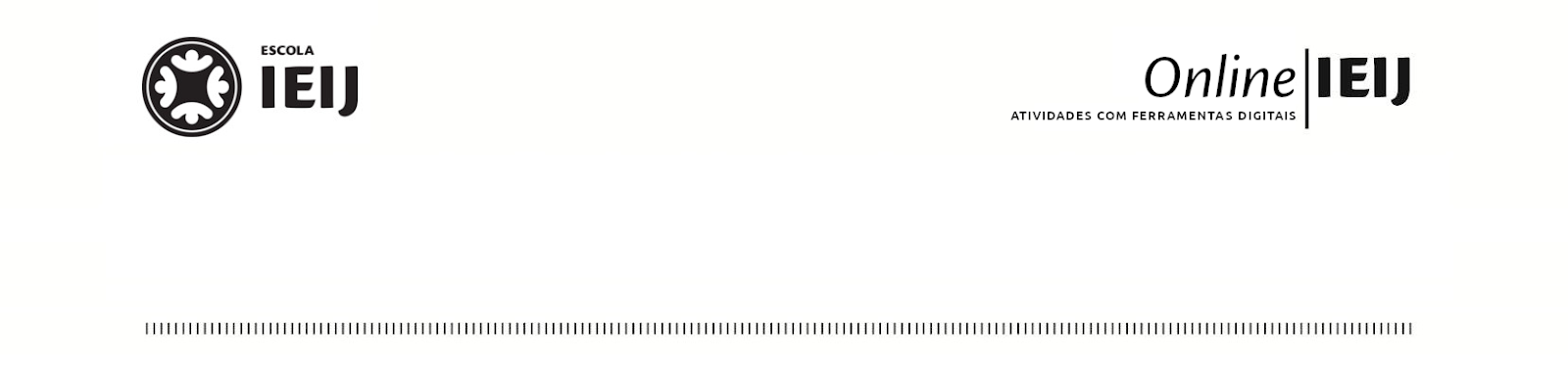 Primavera, 2020. Londrina, 20 de outubro.Nome: _____________________________________  Turma: ______Área do conhecimento: Língua Portuguesa | Professor: Fernando LisbôaProdução de textosDe maneira bem direta: continuem a escrita do trabalho final, seguindo o seu roteiro. Lembrando que esse texto deve ficar no diário de vocês.	Caso alguém não tenha enviado os tópicos 1 e 2 da atividade de ontem, deve fazê-los imediatamente.PIA - Finalização do projeto II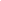 